Exercise              A2          Sports         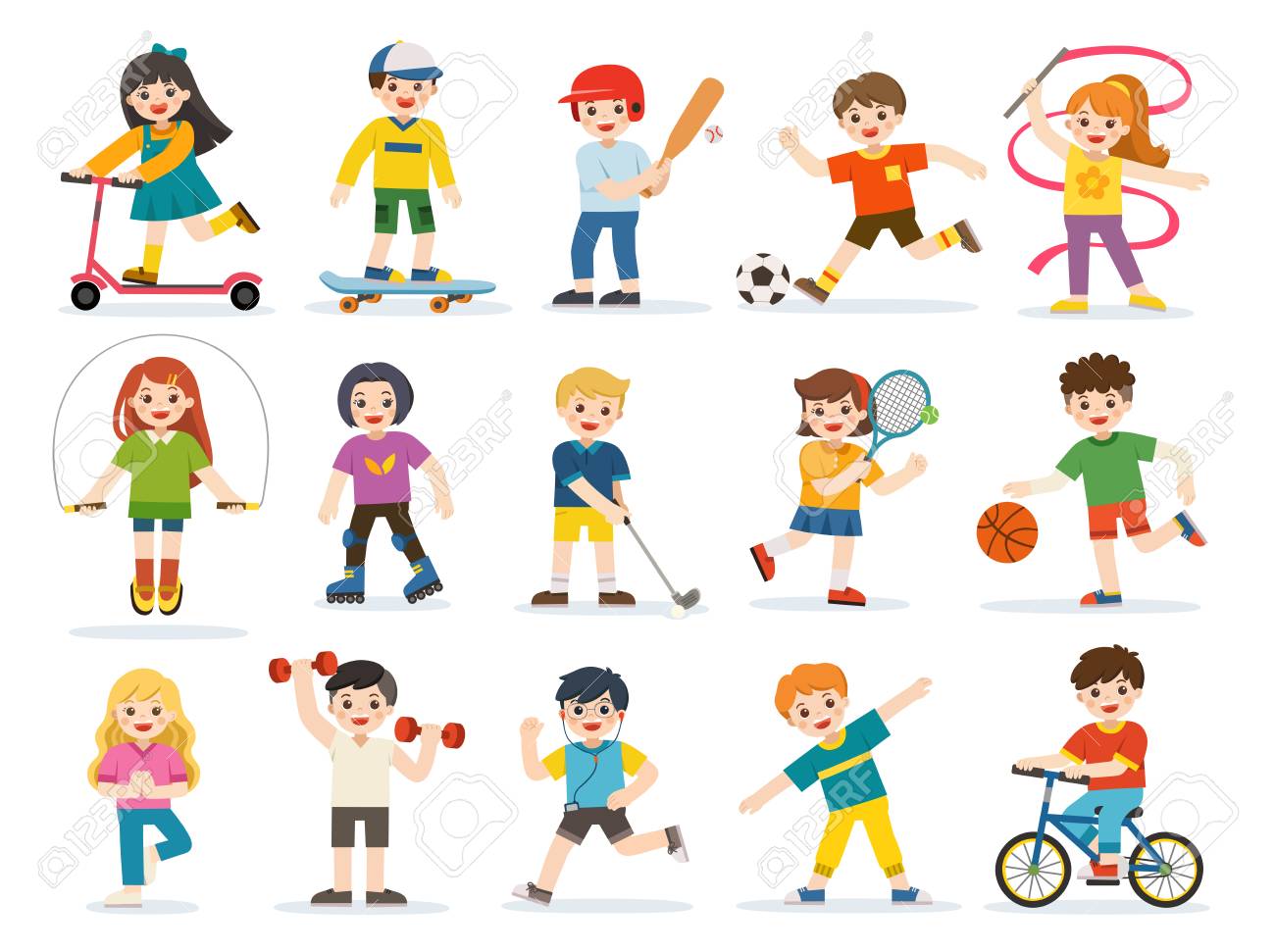 Write five sports you can see in the picture.                      e.g.   Hockey1. ---------------------------------------------------2. ---------------------------------------------------3. ---------------------------------------------------4. ---------------------------------------------------5. ----------------------------------------------------Name: ____________________________    Surname: ____________________________    Nber: ____   Grade/Class: _____Name: ____________________________    Surname: ____________________________    Nber: ____   Grade/Class: _____Name: ____________________________    Surname: ____________________________    Nber: ____   Grade/Class: _____Assessment: _____________________________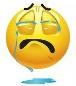 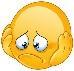 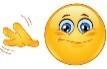 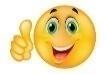 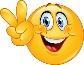 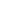 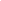 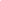 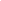 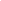 Date: ___________________________________________________    Date: ___________________________________________________    Assessment: _____________________________Teacher’s signature:___________________________Parent’s signature:___________________________